6 – 7 лет1.Продолжать воспитывать уважительное отношение к окружающим людям, заботливое отношение к малышам, пожилым людям, умение помогать им2.Объяснять детям, что, что не следует вмешиваться в разговор взрослых, что нужно учиться слушать собеседника, не перебивать его3.Развивать волевые качества: умение ограничивать свои желания, преодолевать препятствия, подчиняться требованиям взрослых, выполнять установленные нормы поведения, следовать в своих поступках положительному примеру4.Закреплять знание своего отчества, имен и отчеств родителей, дедушек и бабушек5.Расширять и закреплять представления о родственных отношениях, познакомить с терминами родства (прабабушка, прадедушка)6.Закреплять знание своего домашнего адреса и телефона7.Формировать представления о родословной как истории семьи и народной традиции2 – 4 года1.Воспитывать любовь к маме, к членам своей семьи.2. Воспитывать эмоциональную отзывчивость на состояние близких людей (пожалеть, посочувствовать)3.Учить называть свои имя и фамилию, имена членов своей семьи4.Обогащать словарный запас детей (мама, папа, бабушка, дедушка, брат, сестра, сын, дочь, внук, внучка)5.Формировать представления о том, что члены семьи должны заботиться друг о друге4 – 5 лет1.Продолжать воспитывать эмоциональную отзывчивость на состояние близких людей2.Воспитывать вежливое отношение к окружающим людям3.Воспитывать желание помогать своим близким4.Воспитывать интерес к выполнению своих домашних обязанностей5.Учить называть имена и отчества родителей6.Продолжать обогащать словарный запас (родители, муж, жена)7.Формировать представление о том, что такое семья (семья объединяет родных: родителей и детей, бабушек, дедушек, братьев, сестер; семьи бывают большие и маленькие; в семье все любят друг друга, заботятся друг о друге, помогают, жалеют, сочувствуют, относятся друг к другу уважительно, говорят друг с другом ласково), что любовь выражается в заботе о своих родных, помощи им в конкретных делах8.Формировать представление о том, что в семье у всех – и у взрослых, и у детей – есть свои обязанностиМуниципальное автономное дошкольное образовательное учреждениеДетский сад комбинированного вида № 29 «Карамелька»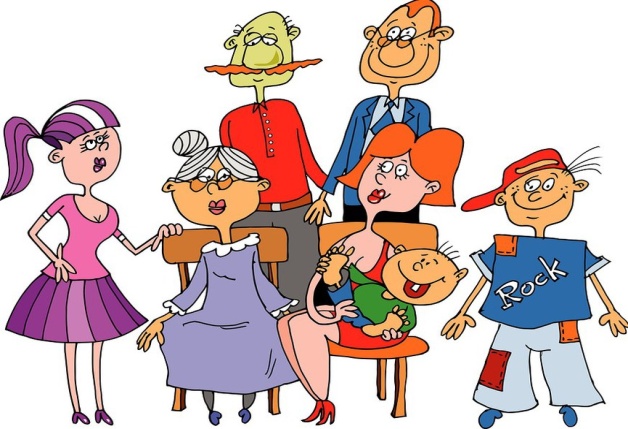 ЗАДАЧИ ОЗНАКОМЛЕНИЯ ДЕТЕЙ С СЕМЬЁЙ                                  Составитель: Мищенко С.С.,         ст. воспитательЮрга 20155 – 6 лет1.Продолжать воспитывать уважительное отношение к окружающим (к родным и близким)2.Воспитывать стремление радовать старших своими хорошими поступками3.Продолжать воспитывать желание помогать своим близким, выполнять постоянные обязанности по дому.4.Воспитывать уважительное отношение к труду, к занятиям других членов семьи5.Расширять представления детей о семье (у семьи есть история, традиции)6.Формировать представления о родственных отношениях (дядя, тётя, племянница, двоюродный брат, двоюродная сестра)7.Закреплять знание имен и отчеств родителей, учить называть имена и отчества дедушек и бабушек8.Закреплять знание домашнего адреса9.Воспитывать интерес к своей родословной10.Формировать представления о семейных традициях